Naam aanbod:Mini-symposium “de kracht van verbinden”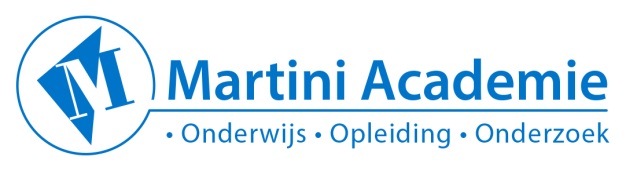 Ketenzorg in het Martini ZiekenhuisInleidingIn dit symposium “De kracht van verbinden” wordt het samenwerken in de ketenzorg rondom patiënten met diabetes, COPD en atriumfibrilleren besproken. Hoe ga je nu om met deze patiëntencategorieën? Naast de lichamelijke klachten, speelt ook de psychische impact een grote rol bij een chronische aandoening. Hoe maak je dit bespreekbaar en hoe behandel je dit?Doelstelling:LeerdoelWerkdoelDe deelnemer kan na dit symposium:benoemen welke behandelmogelijkheden er zijn bij een patiënt met een chronische aandoeningbenoemen hoe het behandeltraject verloopt van de patiënt met een chronische aandoening in zijn/haar eigen praktijkbenoemen wat de verwijs- en terugverwijscriteria zijn voor de patiënt met een chronische aandoening in de ketenzorgbeschrijven wat de mogelijkheden zijn van (tele) consultatie met collega’s in de ketenzorg en deze toepassen in zijn/haar dagelijkse praktijkverwoorden hoe de samenwerking in de zorgketen geoptimaliseerd kan wordenDoelgroep:                        X Praktijkondersteuners                X DoktersassistentenX Praktijkverpleegkundigen                       Programma:17.00 uur 	Welkom en opening Presentatie Joke Kragt, welzijnscoach over hoe de kwaliteit van leven van een patiënt met een chronische aandoening ook niet medicamenteus kan worden beïnvloedt.17.45 uur	Start workshops 	Deelnemers zijn ingedeeld in drie groepen en volgen alle workshops. 	Workshop 1 Ketenzorg Diabetes – Ellen WesselsAan de hand van casuïstiek wordt de zorgverlening rondom patiënten met Diabetes Mellitus in de ketenzorg op interactieve wijze besproken. 	Workshop 2 Ketenzorg COPD – Titia KlemmeierIn deze workshop wordt op interactieve wijze ingegaan op de samenwerking tussen de eerste en tweede lijn bij patiënten met COPD. Hoe bundelen we in de keten onze krachten zodat we met elkaar de kwaliteit van leven bij patiënten met COPD verbeteren? En hoe stemmen we deze zorg zo optimaal mogelijk af op de behoeften van de patiënt?	Workshop 3 Ketenzorg Atriumfibrilleren – Ineke BaasEr een verschuiving plaatsgevonden van de zorg in de tweede en derde lijn naar de eerste lijn voor de stabiel ingestelde patiënt met atriumfibrilleren. Maar hoe werkt dit in de praktijk? Aan welke criteria moet voldaan worden om de patiënt terug te verwijzen?  Welke kennis rondom atriumfibrilleren is nodig om deze zorg vorm te kunnen geven? Aan de hand van casuïstiek en theorie zal dit besproken worden.18.15 uur 	Pauze19.00 uur 	Vervolg workshops20.00 uur   Presentatie Sander de Hosson, longarts, over de terugverwijzing in de zorgketen van de ernstige                    zieke patiënt met een chronische ziekte als COPD en de palliatieve zorg bij deze patiënten. 20.30 uur 	Afsluiting van het symposiumGlobale inhoud:In drie praktische workshops, wordt op interactieve wijze de zorg rondom diabetes, COPD en atriumfibrilleren en hoe deze vorm krijgt in de ketenzorg besproken. Daarnaast zijn twee inspirerende sprekers uitgenodigd.Allereerst zal Joke Kragt, welzijnscoach, bespreken in hoeverre je de kwaliteit van leven van een chronische ziekte ook niet medicamenteus kunt beïnvloeden.Tot slot zal longarts Sander de Hosson de wereld van de chronische zieke belichten, vanuit zijn perspectief als arts.